Weekly Report 8/16/19Hilltop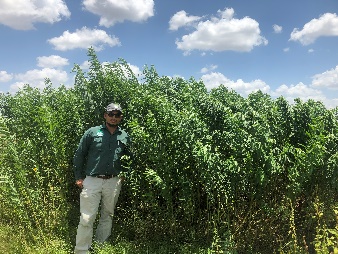 8/6 – visited hilltop for conference call & collected weather station dataDr. Racelis in front of Sunnhemp at hilltop planted in march. Sunnhemp still not flowering!Next week:Sunnhemp, cowpea, sudangrass variety seed search – report on Friday (8/23)Order seeds by Monday (8/26) PPCField 71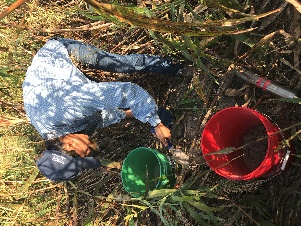 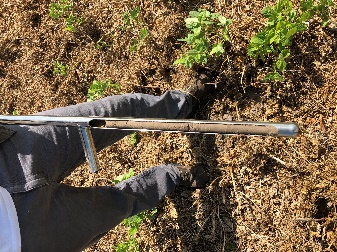 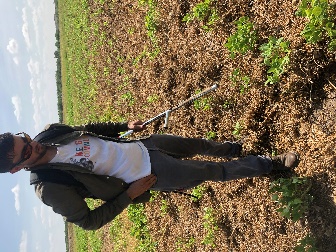 Collected soil samples for Dr. Bellow & Anwar on Wednesday (8/14)Can we send samples to TPSL for analysisField 81Collected biomass samples on Wednesday (8/14)Terminated field yesterday (8/15) by roller crimping and flail mowingAurelio said they will still have to flail mow and disk areas that were roller crimped because they want smaller pieces – will disk as close to planting as possible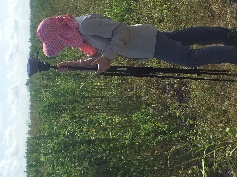 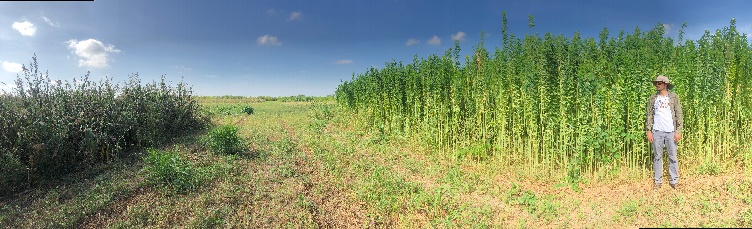 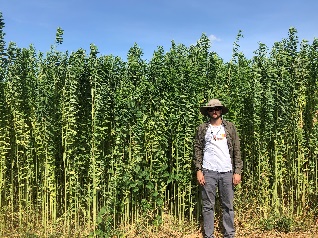 Matt standing by Sunnhemp and Sudangrass in field 71UTRGV Attended FARFA 8/11-8/13Varietal trial designWhat data we should collect (qualitiative and quantitative)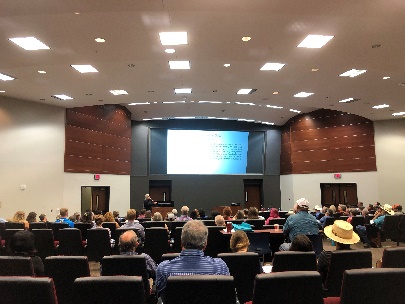 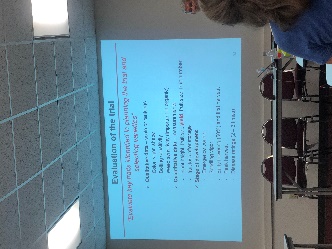 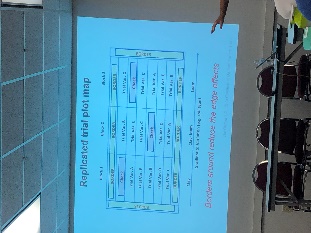 